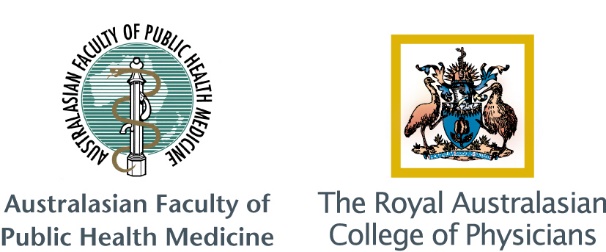 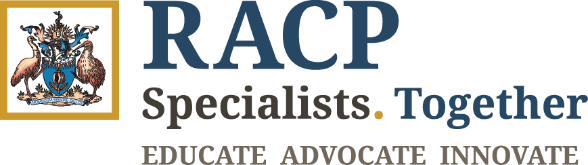 Trainee Declaration
Please tick to indicate that you understand the following statements.I declare that:
  I have read and understood the Workplace Report Guidelines and Marking Criteria    This assessment complies with the College’s Academic Integrity in Training policy.* please note that, “an early draft of a peer-reviewed publication may be acceptable if this has been written substantially by the trainee and the first author of the published paper certifies that this is an early draft of the paper and that it is primarily the trainee’s work”. Written certification from the first author should be uploaded with the WPR.Signature of Trainee:		Date:   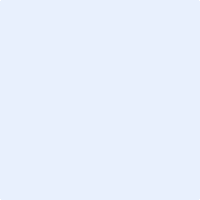 Signature of Supervisor: 	Date:   	 Lead author  Peer-reviewed publication Quantitative data analysis and interpretation Lead author  Peer-reviewed publication Quantitative data analysis and interpretation Lead author  Peer-reviewed publication Quantitative data analysis and interpretation Lead author  Peer-reviewed publication Quantitative data analysis and interpretation Lead author  Peer-reviewed publication Quantitative data analysis and interpretation
:
:
:
:Date of Current Submission: Date of Current Submission: Date of Current Submission: Date of Current Submission: I will be sitting the Final Oral Examination this year:I will be sitting the Final Oral Examination this year:I will be sitting the Final Oral Examination this year:YesYesNoStatement of candidate’s contribution to the work (per Workplace Report Guidelines)Please provide below a statement indicating exactly how you as the submitting trainee contributed to the work and the reportStatement of candidate’s contribution to the work (per Workplace Report Guidelines)Please provide below a statement indicating exactly how you as the submitting trainee contributed to the work and the reportStatement of candidate’s contribution to the work (per Workplace Report Guidelines)Please provide below a statement indicating exactly how you as the submitting trainee contributed to the work and the reportStatement of candidate’s contribution to the work (per Workplace Report Guidelines)Please provide below a statement indicating exactly how you as the submitting trainee contributed to the work and the reportStatement of candidate’s contribution to the work (per Workplace Report Guidelines)Please provide below a statement indicating exactly how you as the submitting trainee contributed to the work and the reportStatement of candidate’s contribution to the work (per Workplace Report Guidelines)Please provide below a statement indicating exactly how you as the submitting trainee contributed to the work and the reportStatement of candidate’s contribution to the work (per Workplace Report Guidelines)Please provide below a statement indicating exactly how you as the submitting trainee contributed to the work and the reportStatement of candidate’s contribution to the work (per Workplace Report Guidelines)Please provide below a statement indicating exactly how you as the submitting trainee contributed to the work and the reportStatement of candidate’s contribution to the work (per Workplace Report Guidelines)Please provide below a statement indicating exactly how you as the submitting trainee contributed to the work and the reportTitle of Past Satisfactory Workplace Report Submission #1 (if applicable):Type of Workplace Report: Lead author  Peer-reviewed publication Quantitative data analysis and interpretation Lead author  Peer-reviewed publication Quantitative data analysis and interpretation Lead author  Peer-reviewed publication Quantitative data analysis and interpretation Lead author  Peer-reviewed publication Quantitative data analysis and interpretation Lead author  Peer-reviewed publication Quantitative data analysis and interpretation Lead author  Peer-reviewed publication Quantitative data analysis and interpretation Lead author  Peer-reviewed publication Quantitative data analysis and interpretation Lead author  Peer-reviewed publication Quantitative data analysis and interpretationTitle of Past Satisfactory Workplace Report Submission #2 (if applicable):Type of Workplace Report:List of all files uploaded to Portal with this cover sheet (maximum of 7 per report)(eg. Abstract, Report, Appendix 1, Appendix 2, PowerPoint, etc)